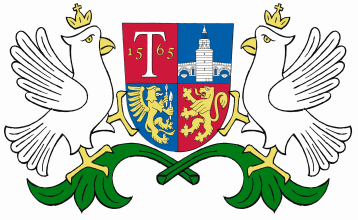                            ОБЩИНА     ТРЯВНА     О Б Я В Л Е Н И Е                               на основание чл. 124б, ал. 2 от ЗУТОбщина Трявна уведомява, че със Заповед № 78/30.01.2020 г. на Кмета на община Трявна е допуснато изработване чрез възлагане от заинтересованите лица на ПУП /подробен устройствен план/ за ЧИ /частично изменение/ на ЗРП – план за регулация и план за застрояване  за УПИ І- културен дом и парк от кв. 5 по плана с. Станчов хан, общ. Трявна, с цел обособяване на нов УПИ VІІ-76 с отреждане „за жилищно строителство“, като регулационните му линии се поставят в съответствие с имотните граници на ПИ с идентификатор 68823.521.76 по кадастралната карта на с. Станчов хан. 